от 25 марта 2022 года										№ 248Об утверждении Положения о комиссии по предупреждению и ликвидации чрезвычайных ситуаций и обеспечению пожарной
 безопасности городского округа город ШахуньяВ соответствии с Федеральным законом от 21 декабря 1994 года № 68-ФЗ «О защите населения и территорий от чрезвычайных ситуаций природного и техногенного характера» (с изменениями от 30.12.2021 № 459-ФЗ), постановлением Правительства РФ от 30 декабря 2003 года № 794 «О единой государственной системе предупреждения и ликвидации чрезвычайных ситуаций» администрация городского округа город Шахунья Нижегородской области п о с т а н о в л я е т :                  1. Утвердить прилагаемое Положение о комиссии по предупреждению и ликвидации чрезвычайных ситуаций и обеспечению пожарной безопасности городского округа город Шахунья Нижегородской области.2. Утвердить прилагаемые функциональные обязанности членов комиссии по предупреждению и ликвидации чрезвычайных ситуаций и обеспечению пожарной безопасности городского округа город Шахунья Нижегородской области.3. Настоящее постановление  вступает в силу со дня его официального опубликования на официальном сайте администрации городского округа город Шахунья Нижегородской области и в газете «Знамя труда».4. Общему отделу администрации городского округа город Шахунья Нижегородской области обеспечить размещение настоящего постановления на официальном сайте администрации городского округа город Шахунья Нижегородской области и в газете «Знамя труда».5. Признать утратившим силу постановление администрации городского округа город Шахунья Нижегородской области от 21 мая 2013 года № 423 «Об утверждении Положения о комиссии по предупреждению и ликвидации чрезвычайных ситуаций и обеспечению пожарной безопасности городского округа город Шахунья» со дня вступления в силу настоящего постановления.6. Контроль за исполнением настоящего постановления оставляю за собой.Глава местного самоуправлениягородского округа город Шахунья						          Р.В.КошелевУтвержденопостановлением администрациигородского округа город Шахуньяот 25.03.2022 г. № 248                    Положениео комиссии по предупреждению и ликвидации чрезвычайных ситуаций и                                                                         обеспечению пожарной безопасности городского округа город Шахунья Нижегородской области1. ОБЩИЕ ПОЛОЖЕНИЯ1. Комиссия по предупреждению и ликвидации чрезвычайных ситуаций и обеспечению пожарной безопасности городского округа город Шахунья Нижегородской области (далее - Комиссия) является координационным органом, образованным для обеспечения согласованности действий органов местного самоуправления и организаций в целях реализации единой государственной политики в области предупреждения и ликвидации чрезвычайных ситуаций природного и техногенного характера (далее - чрезвычайные ситуации) и обеспечения пожарной безопасности.2. Комиссия руководствуется в своей деятельности Конституцией Российской Федерации, Федеральными законами от 21.12.1994 № 68-ФЗ «О защите населения и территорий от чрезвычайных ситуаций природного и техногенного характера» 
(с изменениями от 30.12.2021 № 459-ФЗ), от 21.12.1994 № 69-ФЗ «О пожарной безопасности», Указом Президента Российской Федерации от 09.11.2001 № 1309 «О совершенствовании государственного управления в области пожарной безопасности», постановлением Правительства Российской Федерации от 30.12.2003 № 794 «О единой государственной системе предупреждения и ликвидации чрезвычайных ситуаций», иными законами и нормативными правовыми актами Российской Федерации.3. Основными задачами Комиссии являются:а) разработка предложений по реализации единой государственной политики в области предупреждения и ликвидации чрезвычайных ситуаций и обеспечения пожарной безопасности;б) координация деятельности органов управления и сил звена территориальной подсистемы единой государственной системы предупреждения и ликвидации чрезвычайных ситуаций (далее – звено территориальной подсистемы);в) обеспечение согласованности действий территориальных подразделений федеральных органов исполнительной власти, органов исполнительной власти Нижегородской области, органов местного самоуправления и организаций при решении вопросов в области предупреждения и ликвидации чрезвычайных ситуаций, обеспечения пожарной безопасности, а также восстановления и строительства жилых домов, объектов жилищно-коммунального хозяйства, социальной сферы, производственной и инженерной инфраструктуры, поврежденных и разрушенных в результате чрезвычайных ситуаций.4. Комиссия с целью выполнения возложенных на нее задач осуществляет следующие функции:а) рассматривает в пределах своей компетенции вопросы в области предупреждения и ликвидации чрезвычайных ситуаций, обеспечения пожарной безопасности, а также восстановления и строительства жилых домов, объектов жилищно-коммунального хозяйства, социальной сферы, производственной и инженерной инфраструктуры, поврежденных и разрушенных в результате чрезвычайных ситуаций, и вносит в установленном порядке соответствующие предложения;б) разрабатывает предложения по совершенствованию нормативных правовых актов городского округа город Шахунья Нижегородской области в области предупреждения и ликвидации чрезвычайных ситуаций и обеспечения пожарной безопасности;в) рассматривает прогнозы чрезвычайных ситуаций на территории городского округа город Шахунья Нижегородской области, организует разработку и реализацию мер, направленных на предупреждение и ликвидацию чрезвычайных ситуаций и обеспечение пожарной безопасности;г) участвует в разработке целевых и научно-технических программ в области предупреждения и ликвидации чрезвычайных ситуаций и обеспечения пожарной безопасности и готовит предложения по их реализации;д) контролирует деятельность звеньев территориальной подсистемы в области предупреждения и ликвидации чрезвычайных ситуаций и обеспечения пожарной безопасности, организаций на подведомственной им территории по вопросам предупреждения и ликвидации чрезвычайных ситуаций;е) разрабатывает предложения по ликвидации чрезвычайных ситуаций, восстановлению и строительству жилых домов, объектов жилищно-коммунального хозяйства, социальной сферы, производственной и инженерной инфраструктуры, поврежденных и разрушенных в результате указанных чрезвычайных ситуаций;ж) координирует деятельность городского округа город Шахунья Нижегородской области звена территориальной подсистемы при осуществлении охраны жизни людей на водных объектах.5. Комиссия в пределах своей компетенции имеет право:а) запрашивать у учреждений и организаций материалы и информацию, необходимые для деятельности Комиссии;б) заслушивать на своих заседаниях представителей органов местного самоуправления и организаций;в) привлекать для участия в своей работе представителей территориальных подразделений федеральных органов исполнительной власти, органов исполнительной власти Нижегородской области, органов местного самоуправления района, организаций по согласованию с их руководителями;г) создавать рабочие группы, в том числе постоянно действующие, из числа членов Комиссии, специалистов органов исполнительной власти Нижегородской области и представителей заинтересованных организаций по направлениям деятельности Комиссии, определять полномочия и порядок работы этих групп;д) вносить в установленном порядке предложения по вопросам, требующим решения главы местного самоуправления.е) рассматривает вопросы о проведении эвакуационных мероприятий при угрозе возникновения или возникновении чрезвычайных ситуаций соответствующего характера.6. Состав Комиссии утверждается нормативным правовым актом.Председателем Комиссии является глава местного самоуправления городского округа город Шахунья Нижегородской области, который руководит деятельностью Комиссии.7. Комиссия осуществляет свою деятельность в соответствии с планом, принимаемым на заседании Комиссии и утверждаемым ее председателем.Заседания Комиссии проводятся по мере необходимости, но не реже одного раза в месяц.Заседания Комиссии проводит ее председатель или по его поручению один из его заместителей.Заседание Комиссии считается правомочным, если на нем присутствует не менее половины ее членов.Члены Комиссии принимают участие в ее заседаниях без права замены. В случае отсутствия члена Комиссии на заседании он имеет право представить свое мнение по рассматриваемым вопросам в письменной форме.Подготовка материалов к заседанию Комиссии осуществляется структурными подразделениями администрации городского округа город Шахунья Нижегородской области, к сфере ведения которых относятся вопросы, включенные в повестку дня заседания. Материалы должны быть представлены в Комиссию (через секретаря Комиссии) не позднее чем за три дня до даты проведения заседания.8. Решения Комиссии принимаются простым большинством голосов присутствующих на заседании членов Комиссии. В случае равенства голосов решающим является голос председателя Комиссии.Решения Комиссии оформляются в виде протоколов, которые подписываются председателем Комиссии или его заместителем, председательствующим на заседании и секретарем комиссии, а при необходимости - в виде проектов распоряжений и постановлений администрации городского округа город Шахунья Нижегородской области, которые вносятся в установленном порядке на рассмотрение главы местного самоуправления городского округа город Шахунья Нижегородской области.9. Решения Комиссии, принимаемые в соответствии с ее компетенцией, являются обязательными для всех органов местного самоуправления, организаций и учреждений, расположенных на территории городского округа город Шахунья Нижегородской области.10. Организационно-техническое обеспечение деятельности Комиссии осуществляет сектором ГО и ЧС и МОБ работы администрации городского округа город Шахунья Нижегородской области.________________________Утвержденыпостановлением администрациигородского округа город Шахуньяот 25.03.2022 г. № 248Функциональные обязанности членов КЧС и ОПБ городского округа город Шахунья Нижегородской областиФункциональные обязанности председателя КЧC и ОПБ городского округа город Шахунья 
Нижегородской областиПредседатель комиссии отвечает за организацию работы комиссии, ее постоянную готовность к выполнению возложенных задач, осуществление контроля за реализацией мер, направленных на предупреждение ЧС, руководство действиями по ее ликвидации.ОН ОБЯЗАН:а) в режиме повседневной деятельности:- осуществлять руководство повседневной деятельностью комиссии в соответствии с годовым планом работы, не реже одного раза в месяц проводить ее заседания;-  выявлять источники опасности в городском округе город Шахунья Нижегородской области, прогнозировать последствия возможных ЧС, принимать меры по их предотвращению или снижению ущерба;- организовывать сбор, обработку и обмен в установленном порядке информацией в области защиты населения и территорий от чрезвычайных ситуаций и обеспечения пожарной безопасности;- организовывать разработку и реализацию целевых и научно-технических программ и мер по предупреждению чрезвычайных ситуаций и обеспечению пожарной безопасности;- организовывать планирование действий органов управления и сил единой системы, организация подготовки и обеспечения их деятельности;- осуществлять контроль за подготовкой населения к действиям в чрезвычайных ситуациях;- обеспечивать пропаганду знаний в области защиты населения и территорий от чрезвычайных ситуаций и обеспечения пожарной безопасности;- руководить созданием, размещением, хранением и восполнением резервов материальных ресурсов для ликвидации чрезвычайных ситуаций;- проведение в пределах своих полномочий государственной экспертизы, надзора и контроля в области защиты населения и территорий от чрезвычайных ситуаций и обеспечения пожарной безопасности;  - контролировать проведение мероприятий по подготовке к эвакуации населения, материальных и культурных ценностей в безопасные районы, их размещению и возвращению соответственно в места постоянного проживания либо хранения, а также жизнеобеспечению населения в чрезвычайных ситуациях;- организовывать ведение статистической отчетности о чрезвычайных ситуациях, принимать участие в расследовании причин аварий и катастроф, а также выработке мер по устранению причин подобных аварий и катастроф;- вносить предложения при формировании местного бюджета по объемам резерва финансовых, материальных ресурсов для ликвидации ЧС;- осуществлять контроль за подготовкой и готовностью сил и средств муниципального звена РСЧС.б) в режиме повышенной готовности:- с получением информации об угрозе ЧС отдает распоряжение на оповещение и сбор членов комиссии, прибыть на рабочее место;- усилить контроль за состоянием окружающей среды, прогнозирование возникновения чрезвычайных ситуаций и их последствий;- ввести (при необходимости) круглосуточное дежурство руководителей и должностных лиц органов управления и сил единой системы в местах постоянной дислокации;- организовать непрерывный сбор, обработку и передачу органам управления и силам единой системы данных о прогнозируемых чрезвычайных ситуациях, информирование населения о приемах и способах защиты от них;- организовать принятие оперативных мер по предупреждению возникновения и развития чрезвычайных ситуаций, снижению размеров ущерба и потерь в случае их возникновения, а также повышению устойчивости и безопасности функционирования организаций в чрезвычайных ситуациях;- организовать уточнение планов действий по предупреждению и ликвидации чрезвычайных ситуаций и иных документов;- привести (при необходимости) силы и средства муниципального звена РСЧС в готовность к реагированию на чрезвычайные ситуации;- направляет оперативную группу (штаб) в предполагаемый район действия (происшествия);- руководит восполнением (при необходимости) резервов материальных ресурсов, созданных для ликвидации чрезвычайных ситуаций;- контролирует проведение (при необходимости) эвакуационных мероприятий.в) в режиме чрезвычайной ситуации:- координирует выполнение мероприятий, предусмотренных планом действий по предупреждению и ликвидации чрезвычайных ситуаций, а также принимаются меры, вызванные непредвиденными обстоятельствами;- организует непрерывный контроль за состоянием окружающей среды на аварийных объектах, прогнозирование развития возникших чрезвычайных ситуаций и их последствий;- контролировать оповещение руководителей федеральных органов исполнительной власти, органов исполнительной власти субъектов Российской Федерации, органов местного самоуправления и организаций, а также населения о возникших чрезвычайных ситуациях;- организует проведение мероприятий по защите населения и территорий от чрезвычайных ситуаций;- лично или посредством оперативной группы (штаба) осуществляет организацию работ по ликвидации чрезвычайных ситуаций и всестороннему обеспечению действий сил и средств единой системы, поддержанию общественного порядка в ходе их проведения, а также привлечению при необходимости в установленном порядке общественных организаций и населения к ликвидации возникших чрезвычайных ситуаций;- организует непрерывный сбор, анализ и обмен информацией об обстановке в зоне чрезвычайной ситуации и в ходе проведения работ по ее ликвидации;- осуществляет организацию и поддержание непрерывного взаимодействия федеральных органов исполнительной власти, органов исполнительной власти субъектов Российской Федерации, органов местного самоуправления и организаций по вопросам ликвидации чрезвычайных ситуаций и их последствий;- принимает меры на проведение мероприятий по жизнеобеспечению населения в чрезвычайных ситуациях;- перемещать органы управления и силы в зависимости от складывающейся обстановки;- докладывает вышестоящим органам управления об обстановке и проводимых мероприятиях, информирует членов комиссии и других заинтересованных лиц.Функциональные обязанностизаместителя председателя КЧС и ОПБ городского округа город Шахунья Нижегородской областиЗаместитель председателя Комиссии отвечает за практическую реализацию в районе профилактических мероприятий, направленных на предупреждение ЧС, а также за непосредственную организацию аварийно-спасательных и других неотложных работ в случае возникновения чрезвычайных ситуаций и ликвидации их последствий и организацию жизнеобеспечения пострадавшего и эвакуируемого населения.Заместитель председателя Комиссии ОБЯЗАН:а) в режиме повседневной деятельности:- участвовать в разработке Плана действий по предупреждению и ликвидации ЧС городского округа город Шахунья Нижегородской области;- участвовать в выявлении источников опасности в районе, прогнозировать последствия возможных ЧС, принимать меры по их предотвращению или снижению ущерба;- участвовать в организации сбора, обработке и обмена информацией в области защиты населения и территорий от чрезвычайных ситуаций и обеспечения пожарной безопасности;- участвовать в разработке и реализации целевых программ и мер по предупреждению чрезвычайных ситуаций и обеспечению пожарной безопасности;- в пределах своей компетенции контролировать деятельность ведомств, организаций и предприятий в решении задач по предупреждению и ликвидации ЧС;- проводить мероприятия по подготовке к эвакуации населения, материальных и культурных ценностей в безопасные районы, их размещению и возвращению соответственно в места постоянного проживания либо хранения, а также жизнеобеспечению населения в чрезвычайных ситуациях;- организовывать подготовку сил и средств муниципального звена РСЧС на подведомственных организациях. - в отсутствие председателя КЧС И ОПБ городского округа город Шахунья Нижегородской области выполнять его обязанности.б) в режиме повышенной готовности:- с получением информации об угрозе ЧС прибыть на рабочее место;- осуществлять контроль за состоянием окружающей среды, прогнозирование возникновения чрезвычайных ситуаций и их последствий;- по распоряжению председателя организовать круглосуточное дежурство руководителей и должностных лиц органов управления и сил единой системы в местах постоянной дислокации;- осуществлять непрерывный сбор и обработку информации о прогнозируемых чрезвычайных ситуациях, информирование населения о приемах и способах защиты от них;- участвовать в принятии оперативных мер по предупреждению возникновения и развития чрезвычайных ситуаций, снижению размеров ущерба и потерь в случае их возникновения, а также повышению устойчивости и безопасности функционирования организаций в чрезвычайных ситуациях;- участвует в уточнении Плана действий по предупреждению и ликвидации чрезвычайных ситуаций и иных документов;- руководить оперативной группой (штаба) в районе происшествия. При необходимости убыть к месту ЧС;- участвовать в восполнении (при необходимости) резервов материальных ресурсов, созданных для ликвидации чрезвычайных ситуаций;- принять меры по защите населения, окружающей природной среды и ПУФ объектов экономики;- готовить предложения о создании группировки сил и средств РСЧС, объем и характер аварийно-спасательных и других неотложных работ, необходимость уточнения отдельных положений плана действий по предупреждению и ликвидации ЧС;- проверить готовность оперативных групп, сил и средств постоянной готовности, предназначенных для действий в экстремальных условиях;- представить председателю КЧС и ОПБ предложения для принятия решения по организации аварийно-спасательных и других неотложных работ.в) в режиме чрезвычайной ситуации:- выполнить мероприятия повышенной готовности, если они не проводились ранее;-организовать непрерывный контроль за состоянием окружающей среды на аварийных объектах и прилегающим к ним территориям, прогнозирование развития возникших чрезвычайных ситуаций и их последствий;- организовать спасение людей, уникального оборудования, технической документации, материальных ценностей;- постоянно осуществлять сбор, анализ и обмен информацией об обстановке в зоне чрезвычайной ситуации и в ходе проведения работ по ее ликвидации;- осуществляет организацию и поддержание непрерывного взаимодействия федеральных органов исполнительной власти, органов исполнительной власти субъектов Российской Федерации, органов местного самоуправления и организаций по вопросам ликвидации чрезвычайных ситуаций и их последствий;- организовать и руководить АСДНР до прибытия на место председателя комиссии;- вести учет пострадавшего населения, личного состава и техники, принимать меры по созданию (восстановлению) резерва сил и средств.- докладывать председателю комиссии и другим заинтересованным лиц об обстановке и проводимых мероприятиях.- принять участие в работе комиссии по административному и техническому расследованию причин аварии (катастрофы).Функциональные обязанности секретаря КЧС и ОПБ городского округа
 город Шахунья Нижегородской областиСекретарь комиссии по предупреждению и ликвидации чрезвычайных ситуаций городского округа город Шахунья Нижегородской области отвечает за планирование мероприятий по предупреждению и ликвидации ЧС, своевременное приведение в готовность сил и средств для проведения АСДНР, обеспечение устойчивого управления в ЧС.Секретарь Комиссии ОБЯЗАН:а) в режиме повседневной деятельности:- организовать разработку и своевременную корректировку Плана действий по предупреждению и ликвидации чрезвычайных ситуаций и других документов комиссии;- организовать контроль за реализацией мер, направленных на снижение опасности возникновения ЧС в районе;- организовать подготовку членов комиссии, по вопросам предупреждения и ликвидации ЧС в соответствии с действующими программами, обеспечить их постоянную готовность к действиям при возникновении аварий, катастроф и стихийных бедствий;- обеспечивать подготовку проекта ежегодного плана работы Комиссии;- организовать подготовку материалов к заседаниям Комиссии;- обеспечивать рассылку материалов Комиссии членам комиссии и участникам заседания, а также их оповещение о дате и месте проведения заседания Комиссии; - осуществлять подготовку протокола заседания Комиссии и представляет его для подписания председателю Комиссии (председательствующему на заседании);- осуществлять установленным порядком рассылку протокола заседания Комиссии членам Комиссии и органам (организациям), ответственным за исполнение содержащихся в решении Комиссии поручений; - осуществлять контроль за реализацией принимаемых Комиссией решений и информирует председателя Комиссии о ходе их исполнения;- поддерживать в постоянной готовности пункт управления и систему связи и оповещения;- периодически проводить тренировки по оповещению и сбору членов комиссии по распоряжению председателя комиссии;- планировать занятия, учения и тренировки по подготовке руководящего состава звена РСЧС, служб, командно-начальствующего и личного состава формирований к действиям в ЧС;- проводить планомерную работу и анализ прогнозируемых ЧС на территории района для принятия превентивных мер.б) в режиме повышенной готовности:- с получением соответствующей информации (сигнала, распоряжения) прибыть на рабочее место, организовать контроль за прибытием членов комиссии, доложить председателю КЧС;- проводить сбор исходных данных, оценивать обстановку и готовить предложения председателю КЧС для принятия решения;- организовать постоянное дежурство членов комиссии на пункте управления, поддержание связи с КЧС области и ОРУ Правительства Нижегородской области;- готовить распоряжение о введении режима повышенной готовности для сил и средств муниципального звена РСЧС с учетом складывающейся обстановки;- проводить уточнение Плана действий по предупреждению и ликвидации чрезвычайных ситуаций и иных документов;- контролировать непрерывный сбор, обработку и передачу органам управления и силам единой системы данных о прогнозируемых чрезвычайных ситуациях, информирование населения о приемах и способах защиты от них;- участвовать в работе оперативной группы (штаба) в предполагаемом районе действия (происшествия);- при необходимости проводить восполнение резервов материальных ресурсов, созданных для ликвидации чрезвычайных ситуаций;- организовать доведение распоряжений КЧС до исполнителей и осуществлять контроль за их выполнением;- осуществлять, при необходимости, взаимодействие со службами городского округа город Шахунья Нижегородской области, службами соседних районов, при необходимости с областными службами;- докладывать председателю комиссии о ходе выполнения поставленных задач.в) в режиме чрезвычайной ситуации:- выполнить мероприятия повышенной готовности, если они не проводились ранее;- постоянно осуществлять сбор, анализ и обмен информацией об обстановке в зоне чрезвычайной ситуации и в ходе проведения работ по ее ликвидации;- своевременно представить доклад Председателю комиссии о сложившейся обстановке и возможном её развитии;- организовать уточнение принятых решений и ранее разработанных Планов;- организовать выполнение решений комиссии;- организовать усиление наблюдения и контроля за состоянием и обстановкой на объектах городского округа город Шахунья Нижегородской области и прилегающих к ним территорий; - организовать прогнозирование возможного возникновения ЧС, её последствий и масштабов;- осуществлять организацию и поддержание непрерывного взаимодействия федеральных органов исполнительной власти, органов исполнительной власти субъектов Российской Федерации, органов местного самоуправления и организаций по вопросам ликвидации чрезвычайных ситуаций и их последствий;- докладывать председателю комиссии об обстановке и проводимых мероприятиях.- принять участие в работе комиссии по административному и техническому расследованию причин аварии (катастрофы).- доложить председателю Комиссии об обстановке и проводимых мероприятиях;- организовать информирование подчиненных, взаимодействующих и соседних органов управления об обстановке;- организовать оценку масштабов ущерба и выявления причин возникновения и последствий ЧС;- принять участие в работе комиссии по административному и техническому расследованию причин аварии (катастрофы).Функциональные обязанностичленов КЧС и ОПБ городского округа город Шахунья Нижегородской областиЧлен КЧС и ОПБ городского округа город Шахунья Нижегородской области отвечает за практическую реализацию в городском округе город Шахунья Нижегородской области профилактических мероприятий, направленных на предупреждение ЧС, а также за организацию аварийно-спасательных и других неотложных работ в случае возникновения чрезвычайных ситуаций и ликвидации их последствий на территории городского округа город Шахунья Нижегородской области.ОН ОБЯЗАН:а) в режиме повседневной деятельности:- участвовать в разработке Плана действий района по предупреждению и ликвидации ЧС городского округа город Шахунья Нижегородской области;- разрабатывать и корректировать План возглавляемой спасательной службы (организации) по обеспечению мероприятий предупреждения и ликвидации ЧС; - осуществлять контроль за наличием, местонахождением и состоянием готовности сил и средств, предназначенных для проведения спасательных работ и работ по ликвидации последствий возможных аварий, катастроф и стихийных бедствий в пределах своей компетенции;- принимать участие в формировании повестки заседаний КЧС и ОПБ городского округа город Шахунья Нижегородской области;- укомплектовать формирования   службы (организации) личным составом   и оснастить их табельным имуществом;- организовать обучение личного состава;- разрабатывать и осуществлять   мероприятия по повышению устойчивости работы средств связи и оповещения;- организовывать изучение возможных потенциально-опасных объектов, объектов с массовым пребыванием граждан и других социально-значимых объектов;-осуществлять взаимный обмен информацией с вышестоящими, подчиненными, взаимодействующими и соседними органами управления;- участвовать (в пределах своей компетенции) в разработке и реализации целевых и научно-технических программ (работ), а также в планировании и выполнении мер по обеспечению безопасной жизнедеятельности и предупреждения чрезвычайных ситуации;- принимать меры к поддержанию в готовности подчиненных сил и средств к действиям по предупреждению и в случае ЧС;- совершенствовать знания основ организации управления подчиненными органами и силами, умение пользоваться средствами индивидуальной защиты; - организовывать обучение и участвовать в обучении населения, сотрудников организации и подчиненных сил и средств способам защиты и действиям в случае ЧС и экстренных ситуациях.- своевременно выявлять возможные возникновения производственных аварий, стихийных бедствий и катастроф на объектах (территориях) и вблизи них;- обеспечивать постоянный контроль за наличием и накоплением резервов финансовых и материальных ресурсов в подчиненных структурах;- проводить профилактические мероприятия по предупреждению ЧС;- обеспечение контроля за своевременным выполнением решений (распоряжений) КЧС и ОПБ городского округа город Шахунья Нижегородской области;- представление в комиссию необходимых справок, докладов (по решению или запросу);- принимать личное участие в проведении рабочих заседаний КЧС и ОПБ городского округа город Шахунья Нижегородской области.б) в режиме повышенной готовности:- с получением информации об угрозе ЧС прибыть на рабочее место;- осуществлять контроль за состоянием окружающей среды, прогнозирование возникновения чрезвычайных ситуаций и их последствий;- по распоряжению председателя организовать круглосуточное дежурство руководителей и должностных лиц органов управления и сил единой системы в местах постоянной дислокации;- осуществлять непрерывный сбор и обработку информации о прогнозируемых чрезвычайных ситуациях;- участвовать в принятии оперативных мер по предупреждению возникновения и развития чрезвычайных ситуаций, снижению размеров ущерба и потерь в случае их возникновения, а также повышению устойчивости и безопасности функционирования организаций в чрезвычайных ситуациях;- участвовать в уточнении Плана действий по предупреждению и ликвидации чрезвычайных ситуаций городского округа город Шахунья Нижегородской области и иных документов комиссии;- участвовать в работе оперативной группой (штаба) в районе происшествия. При необходимости убыть к месту ЧС;- участвовать в восполнении (при необходимости) резервов материальных ресурсов, созданных для ликвидации чрезвычайных ситуаций;- принять меры по защите населения, окружающей природной среды и ПУФ объектов экономики и сельского хозяйства;- готовить предложения о создании группировки сил и средств РСЧС, объем и характер аварийно-спасательных и других неотложных работ, необходимость уточнения отдельных положений плана действий по предупреждению и ликвидации ЧС;- проверить готовность оперативных групп, сил и средств постоянной готовности, предназначенных для действий в экстремальных условиях;- представить председателю КЧС и ОПБ предложения для принятия решения по организации аварийно-спасательных и других неотложных работ.в) в режиме чрезвычайной ситуации:- с получением соответствующей информации (распоряжения, сигнала) прибыть к месту сбора комиссии по ЧС, уяснить задачи;- быть готовым к докладу председателю Комиссии о сложившейся обстановке (в пределах своей компетенции) в зоне ЧС, прогнозе ее развития в части возможного ущерба жизни и здоровья людей, а также своих предложений по её нормализации;- непосредственно участвовать в организации мероприятий направленных на нейтрализацию угроз в случае ЧС, выявления лиц, причастных к этому, 
с задействованием сил и средств, находящихся в подчинении; - ввести усиленный режим несения службы личного состава, организовать круглосуточное дежурство руководящего состава; - оценить сложившееся обстановку, организовать оповещение и сбор руководящего состава подведомственных подразделений, поставить задачи;- привести в готовность силы и средства, организовать работы по ликвидации последствий аварий, катастроф, стихийных бедствий;- принять срочные меры по защите рабочих, служащих подведомственных объектов и населения;- организовать сбор, учет и обработку данных об обстановке;- организовать выполнение решений Комиссии;- организовать информирование подчиненных, взаимодействующих и соседних органов управления об обстановке;- организовать выдвижение необходимых сил и средств в район ЧС для обеспечения проведением аварийно-спасательных и других неотложных работ;- своевременно докладывать председателю Комиссии о принятых (в пределах своей компетенции) решениях, поставленных подчиненным силам задачах и их выполнении;- принимать меры для повышения устойчивости и непрерывности управления подчиненными силами и средствами;- обеспечить представления информации в вышестоящие органы о создавшейся чрезвычайной ситуации и проводимых мероприятиях;- принимать участие в расследовании причин (в пределах своей компетенции) возникновения ЧС, оценке эффективности действий сил и средств в ходе их предотвращения.- участие в работе специальных комиссий по административному и техническому расследованию причин, вызвавших производственные аварии и катастрофы.___________________________________________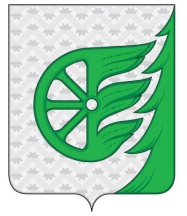 Администрация городского округа город ШахуньяНижегородской областиП О С Т А Н О В Л Е Н И Е